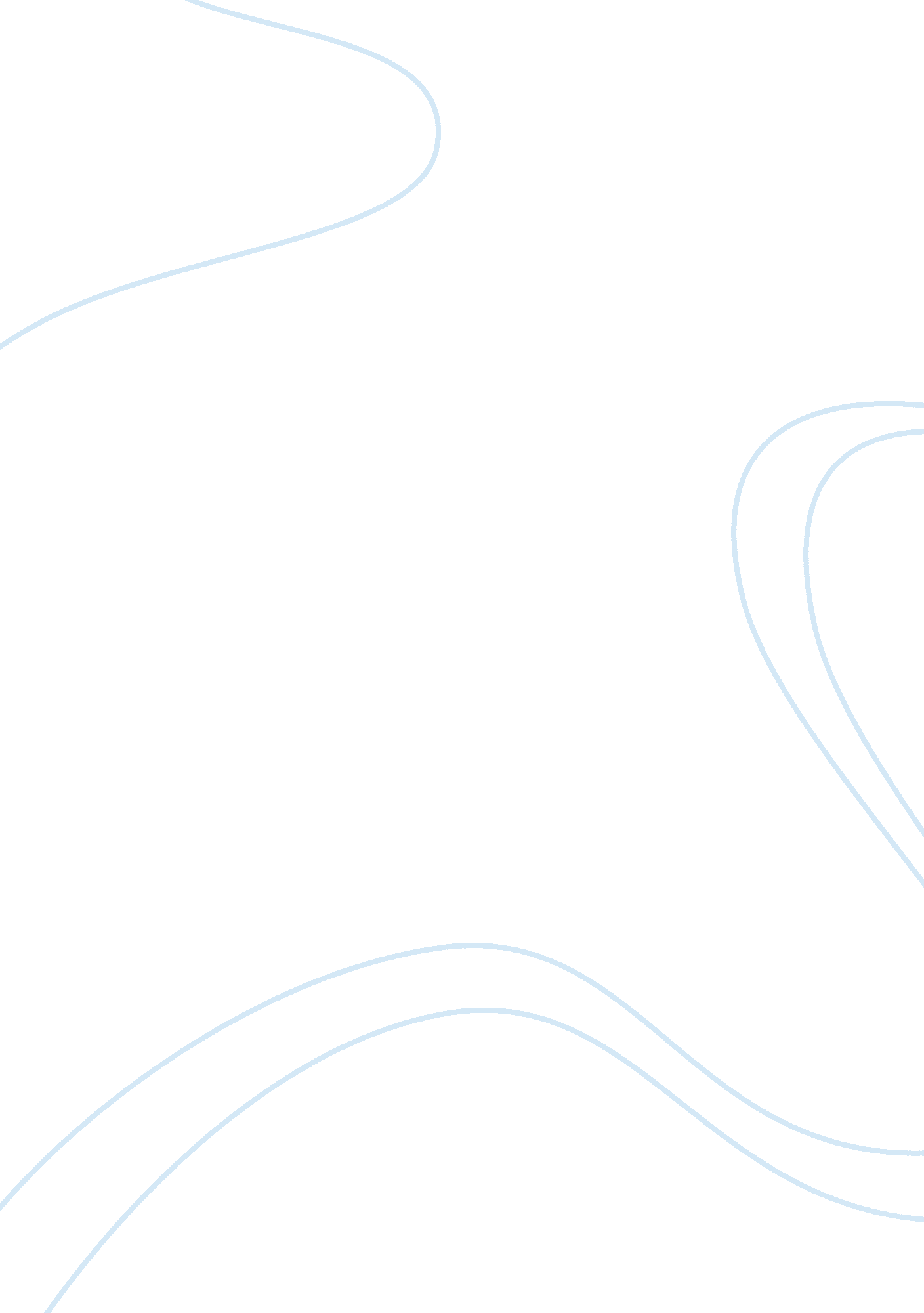 Free term paper on nigeria nursing homes vs u.s. nursing home (how they care for ...Life, Home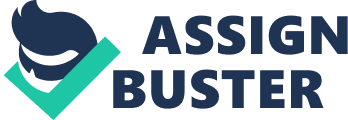 Nursing is a profession within many sectors in the various organizations such as the health care. The nurses’ duties is to care for the individual, families and communities. The nurses divided into various duties according to their professional practice and level of prescriber specialist in each organization . The nurses develop a plan of care for working under the instructions of various qualified physicians, therapists and in some point; they follow the instructions of the patients while focusing on treating illness to improve their quality of life. 
In Nigeria traditional nursing are highly motivated because every individual believes that the traditional herbs are the best and natural medicines to treat the senior patients. The religious orders of the use of the nuns and mocks often provided nursing care for the sick individuals. Nigeria nurses do not treat the patients due to the results from the laboratory but due to the certain symptoms of the individual. For example, the nurse only inquires the signs and symptoms the patient façades and there after the nurse recommend on the herbs to cure the disease . Compared to the US nursing the senior patients undergoes treatment in the hospitals, this is because the doctors do not depend of the answers of the patients sickness but the results from the laboratory . The test results depends on the type of the medicine the patient should be prescribed to cure the disease. 
The Nigeria lacks the nursing home but instead they prefer the traditional medicines homes where the seniors with terminal diseases are managed priors to death. When the individual is old in Nigeria the family usually appoints people from the family to take care of the senior. This is because the family believes that the individual care from the family is more important, this is because the family does know the problems facing the patient than the doctors who only treats the patient without knowing the patient background and problems façade since childhood. On the other hand, in US cultural and ethnic influences often affect the decision on care. The patients believe that the home nursing is very effective to the old because the patient undergoes good care under the treatment of the nurse. 
In most countries, especially the US the government ensures that there is appropriate regulation over the nursing home industry. The regulation applied is to ensure that the patients are safe and that the nurses do improve the standard of care. The government provides all the laboratory tools and medications needed for the patients to treat their illness . The government provides small co-payment for the seniors to keep them financial stable when they do retire. While in traditional home, nursing the families depends on the sage. The government of Nigeria only supports the patients in the hospitals and it is the responsibility of the family to care for the old individuals in their communities. The senior in the society depends on the family members support especially when they have retired. 
In conclusion, treating individuals with compassion at their home places is the best treatment of the seniors. The senior home treatment both in the traditional and modern treatment offers skilled nurses to provide the medical social services as part of the individual home health services. The home nursing in the society does enable the patients to enjoy increased independence in the comfort of their settings while they feel that their existence in the society is valid. Work cited Abdulaziz , Sachedina. Islamic biomedical ethics: principles and application. United Kingdom: Oxford university, 2009. 
John, Schneider. Healthcare advocacy experts aid workers. New York: Miami Herald, 2010. 
Patricia R., Lucia,. Performance in Nursing". New York: Oxford: Blackwell Publishers., 2009. 